Liceo Elvira Sánchez de Garcès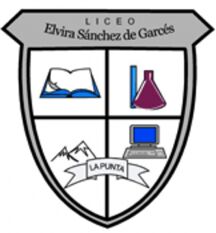 OCTAVO AÑO BASICO/ CIENCIAS NATURALESProfesor: Jorge Luis Pérez OramasMail: jorge.luis.perez@liceoelvirasanchez.cl     whatsaap: +56963521809NOMBRE:_____________________________________              FECHA:22.08.2021Objetivo:Usar la tabla periódica como un modelo para predecir las propiedades relativas de los elementos químicos basados en los patrones de sus átomos, considerando: El número atómico. La masa atómica. La conductividad eléctrica. La conductividad térmica. El brillo. Los enlaces que se pueden formar.Responde las preguntas siguientes:1.¿Quién fue el primer descubridor de la Ley periódica y Cuánto años cumplió hasta la fecha?2.¿Quién fue el científico que se le debe la tabla periódica actual?3.¿Qué contiene la tabla periódica?4.¿Cuántos elementos contiene la primera versión de la tabla periódica?5.¿Cuál es la función de la tabla periódica?6- Observa la imagen y responde las preguntas en los recuadros.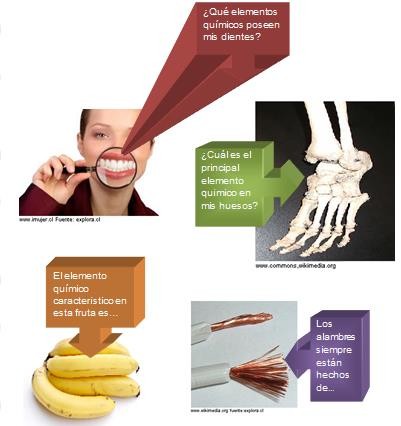 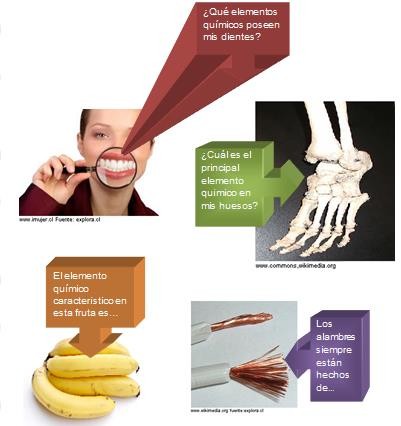 